Unternehmen GmbH
Personalabteilung / Ansprechpartner
Straße 123
12345 StadtMusterstadt, TT.MM.JJJJBewerbung für die Ausbildung zum XYSehr geehrte Damen und Herren / Sehr geehrte Frau Beispiel,Diese Fragen sollten Sie beantworten:Einleitung: Warum interessiere ich mich ausgerechnet für diese Ausbildung?Warum habe ich gerade dieses Unternehmen gewählt / Was verbindet mich mit dem Unternehmen?Welche Interessen oder Vorerfahrungen habe ich, die für die Ausbildung nützlich sind?Hauptteil: Was motiviert mich, eine Ausbildung zu machen?Welche relevanten Erfahrungen, Kompetenzen und Interessen bringe ich mit (Schule, erste Praxiserfahrungen und Hobbys)?Inwiefern decke ich die Anforderungen der Stellenanzeige ab?Welche Soft Skills bringe ich mit und wie kann ich diese belegen?Schlussteil:Ab wann möchte ich die Ausbildung absolvieren? (Achtung: Zumeist gibt es einen festen Ausbildungsstart)Möchte ich vorab ein Praktikum absolvieren / Probearbeiten, um meine Eignung unter Beweis zu stellen? (optional)Weitere allgemeine Tipps:Achten Sie darauf, dass das Bewerbungsschreiben auf eine DIN A4-Seite passt und 
ca. 200 – 250 Wörter umfasst.Geben Sie in der Betreffzeile die genaue Ausbildungsbezeichnung an. Verwenden Sie individuelle und aussagekräftige Formulierungen statt Floskeln. Verweisen Sie nur auf für die Ausbildung relevante Erfahrungen und Kompetenzen.Belegen Sie Ihre Kompetenzen mit handfesten Beispielen.Nehmen Sie stets konkreten Bezug auf das Unternehmen.Vermeiden Sie unbedingt Rechtschreib- und Grammatikfehler.Achten Sie auf ein einheitliches und angemessenes Layout. Mit freundlichen Grüßen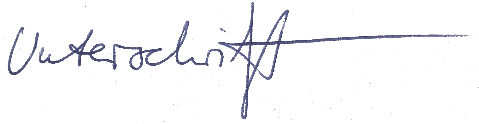 Max MusterProbleme bei der Bewerbung? Wir helfen Ihnen: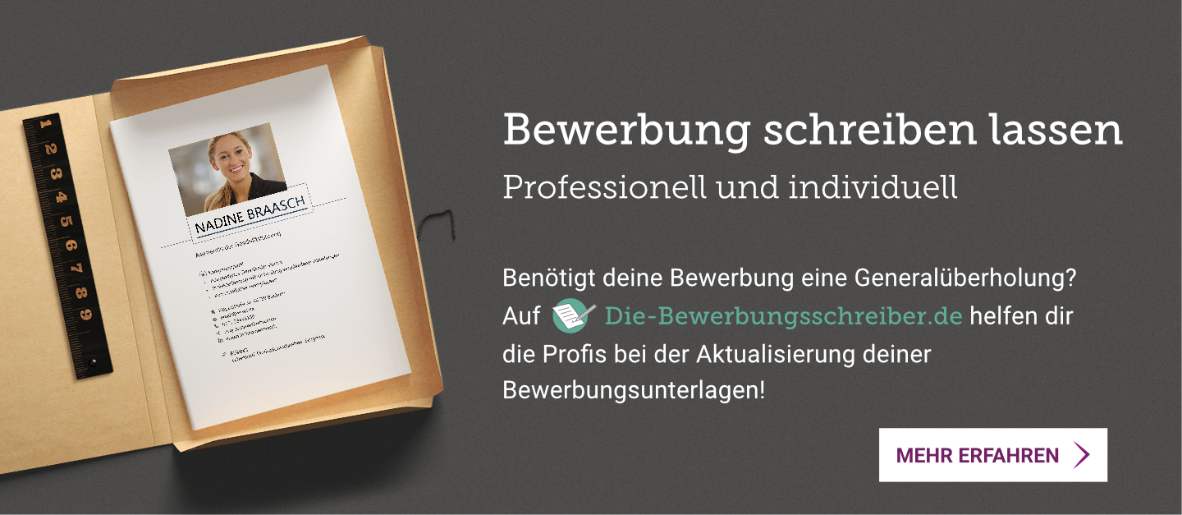 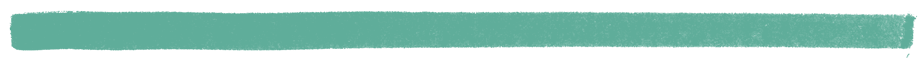 www.die-bewerbungsschreiber.de